       Здоровье - это состояние организма, при котором правильно, нормально действуют все его органы.       А знаете ли вы, что примерно 75% болезней взрослых заработаны в детские годы?Триаду здоровья составляют движение, закаливание, питаниеДвигательная активность - биологическая потребность. Для каждого возраста есть свой оптимум двигательной активности. Если сегодня вы, родители, двигаетесь меньше, чем вчера, то завтра ваши дети будут двигаться еще меньше. Потребность в движении воспитуема, но она может быть и загублена.Потребность в движении у детей дошкольного возраста:Физическая нагрузка крайне необходима детям!Она не только тренирует сердце и сосуды, готовя к жизни, но и развивает мышцы (периферическое сердце), которые при необходимости приходят на помощь организму. Чтобы ребенок развивался нормально, он должен неорганизованно заниматься любой физической деятельностью не менее двух часов, организованно - один час ежедневно.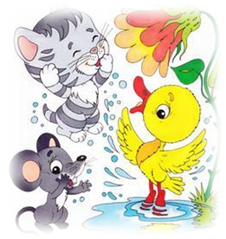 Закаливание      Когда говорят о здоровом образе жизни, то закаливание – это первое, что приходит в голову. Закаливание детей дошкольного возраста помогает повысить иммунную защиту и реже болеть инфекционными заболеваниями. Особенно оно важно для маленьких детей, ведь их организм еще не может быстро и адекватно реагировать на различные изменения в окружающей среде. Специалисты рекомендуют начинать закаливание с первых дней и проводить его регулярно. Ведь даже у детей дошкольного и младшего школьного возраста механизмы терморегуляции еще работают не в полную меру для того, чтобы хорошо справляться с перегреванием или переохлаждением.Правильное питаниеСамое главное в здоровом питании — разнообразие. Детское питание должно сочетать и продукты животного, и продукты растительного происхождения; как сырые, так и термически обработанные блюда.  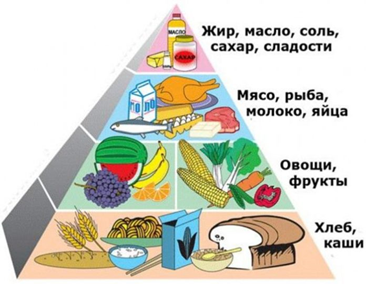 ПАМЯТКА ДЛЯ РОДИТЕЛЕЙ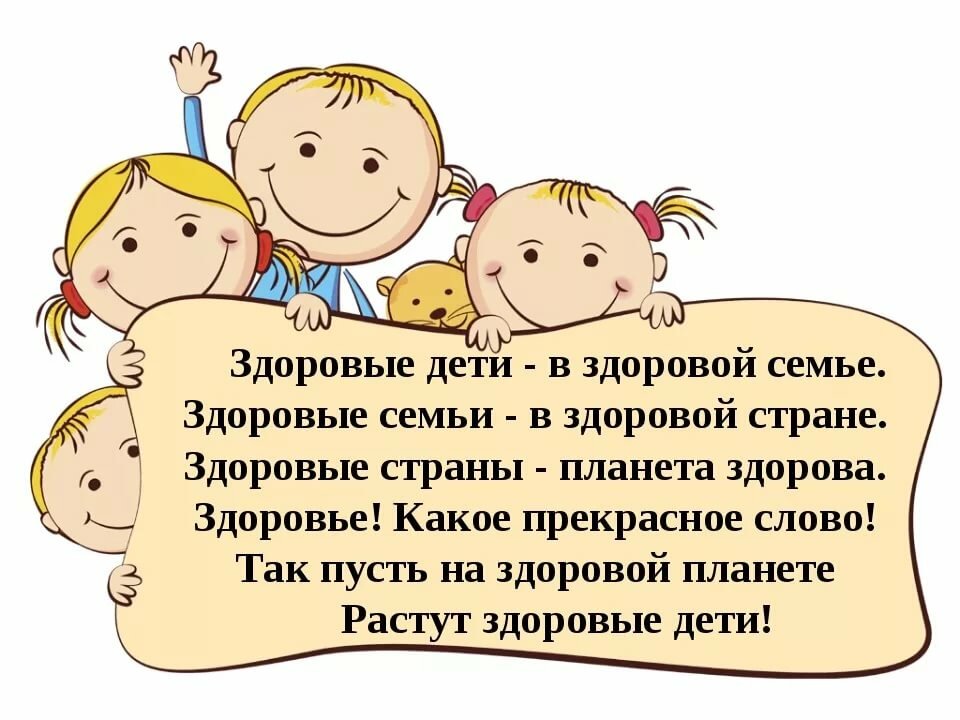 